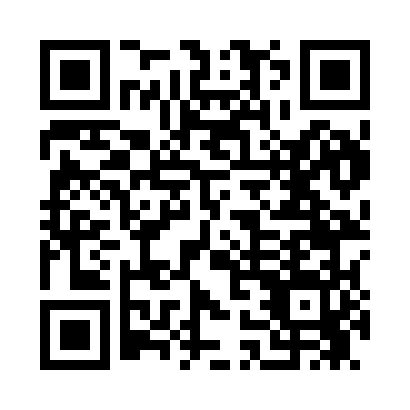 Prayer times for Sundal, Minnesota, USAMon 1 Jul 2024 - Wed 31 Jul 2024High Latitude Method: Angle Based RulePrayer Calculation Method: Islamic Society of North AmericaAsar Calculation Method: ShafiPrayer times provided by https://www.salahtimes.comDateDayFajrSunriseDhuhrAsrMaghribIsha1Mon3:305:321:295:439:2511:272Tue3:315:331:295:439:2511:273Wed3:315:341:295:439:2511:274Thu3:325:341:295:439:2411:275Fri3:325:351:305:439:2411:276Sat3:335:361:305:439:2311:267Sun3:335:371:305:439:2311:268Mon3:345:371:305:439:2211:269Tue3:345:381:305:429:2211:2610Wed3:355:391:305:429:2111:2511Thu3:365:401:305:429:2011:2412Fri3:385:411:315:429:2011:2213Sat3:405:421:315:429:1911:2114Sun3:415:431:315:429:1811:1915Mon3:435:441:315:429:1711:1816Tue3:455:451:315:419:1711:1617Wed3:475:461:315:419:1611:1418Thu3:495:471:315:419:1511:1319Fri3:505:481:315:419:1411:1120Sat3:525:491:315:409:1311:0921Sun3:545:501:315:409:1211:0722Mon3:565:521:315:409:1111:0523Tue3:585:531:315:399:0911:0324Wed4:005:541:315:399:0811:0225Thu4:025:551:315:389:0711:0026Fri4:045:561:315:389:0610:5827Sat4:065:571:315:389:0510:5628Sun4:085:591:315:379:0310:5429Mon4:106:001:315:379:0210:5130Tue4:126:011:315:369:0110:4931Wed4:146:021:315:368:5910:47